NÁRODNÁ RADA SLOVENSKEJ REPUBLIKYVII. volebné obdobieČíslo: CRD-2042/2016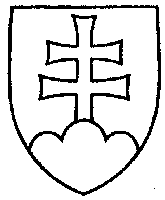 399UZNESENIENÁRODNEJ RADY SLOVENSKEJ REPUBLIKYz 8 . decembra 2016k návrhu poslanca Národnej rady Slovenskej republiky Milana Krajniaka na vydanie zákona o zrovnoprávnení povinností občanov Slovenskej republiky s povinnosťami predsedu vlády Slovenskej republiky (tlač 315) – prvé čítanie	Národná rada Slovenskej republiky	po prerokovaní uvedeného návrhu zákona v prvom čítanír o z h o d l a,  ž e	podľa § 73 ods. 4 zákona Národnej rady Slovenskej republiky č. 350/1996 Z. z. o rokovacom poriadku Národnej rady Slovenskej republiky v znení neskorších predpisov	nebude pokračovať v rokovaní o tomto návrhu zákona.  Andrej  D a n k o   v. r.predseda  Národnej rady Slovenskej republikyOverovatelia:Stanislav  K m e c   v. r.Martin  K l u s   v. r. 